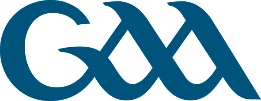 CRUINNIÚ BLIANTÚIL (insert year)(Miontuairscí)(insert date and time)(1)	FailtiúAn Cathaoirleach, (insert name), welcomed the members to the meeting and called the meeting to order.Fritheadh léithsceál ó: list apologiesIt was confirmed by the Registrar that a quorum was present (twenty percent of Full Members eligible to vote) in accordance with Rule 9.1 of the Club’s constitution.  I lathair fréisin:(2)	Adoption of Standing OrdersThe Standing Orders were adopted (ar mholadh (insert proposer) agus (insert seconder) ag cuidiú leis). (3)	Miontuariscí	The Minutes of the Annual General Meeting which took place on (insert date)	were adopted (ar mholadh (insert proposer) agus (insert seconder) ag cuidiú leis).  (4)	Ag eirí as na miontuairscí(5)	Chairperson’s Address(6)	Secretary’s Report(7)	Consideration of Financial Statements including Auditors Report(8)	Appointment of Auditors(9)	Appointment of Tellers(10)	Consideration of Motions(11)	Election/Appointment of Officers and Executive Committee Members/Club President(12)	Aon ghnó eileAn Cathaoirleach thanked the members for attending and declare the meeting closed.Cathaoirleach: ________________________________________	Dáta:________________		Sínithe										Appendix 1.CLUB CONSTITUTION & RULES (1)	In these Rules: “The G.A.A.” means the National Governing Organisation for the preservation and promotion of Gaelic Games and pastimes, known as the Gaelic Athletic Association. “The Club” means the Club as set out in Rule 2 hereof. “The Official Guide” means the Official Guide of the G.A.A. “Executive Committee” means Officers and ordinary Committee Members together. “Secretary” means the Secretary for the time being, or any person appointed to perform the duties of the Secretary of the Club. “Real Property” means the property of the Club of an immovable nature, comprising any Playing Pitches, Grounds or Buildings, whether of Leasehold or Freehold tenure, with all Fixtures or Fittings attached thereto and used therewith. “Personal Property” means the property of the Club of a movable nature, comprising all Playing or Sporting equipment of the Club, as well as all Stock in Trade and Money or other Assets of the Club not already classified as fixtures or fittings on ‘Real Property’, as heretofore defined.Words importing the singular number only, include the plural number and vice verse, and words importing the masculine gender only, also include the feminine and vice verse. (2)	NAME	The official Name of the Club shall be (Insert Club Name as Gaeilge), the English version of which shall be (Insert Club Name in English). (3)	OBJECTS 	3.1	The Objects of the Club shall be the promotion of the aims of the G.A.A., as 		outlined in the Official Guide. 	3.2	The Membership, Income and Property of the Club shall be dedicated to and 		applied solely towards the promotion of these objects. (4)	COLOURS	 The Club Colours shall be (Insert Club’s colours) (5)	MEMBERSHIP 	5.1 			There shall be four types of Membership of the Club: 	5.1.1 	FULL MEMBERSHIP may be granted to persons Over 18 years (i.e. shall 			have celebrated their 18th birthday prior to January 1st of the 				Membership Year) who subscribe to and undertake to further the aims 		and objectives of the Club and the G.A.A. 	5.1.2 	YOUTH MEMBERSHIP may be granted to persons Under 18 and Over 9 			years (i.e. shall celebrate their 18th birthday on January 1st of the 			Membership Year or on a later date and shall have celebrated their 9th 		birthday prior to January 1st of the Membership Year) who subscribe to 		and undertake to further the aims and objectives of the Club and the 			G.A.A. (Notes - Child Membership of the Association is for children Under 9 		years (i.e. shall celebrate their 9th birthday on January 1st of the 			Membership Year or on a later date) On expiration of a 					Child Membership of the Association, a person may apply for Youth 			Membership of the Association only through a Club for which he is eligible 		to play.) 	5.1.3 	HONORARY MEMBERSHIP may be granted to persons Over 18 years, as 		defined above, who have rendered exceptional service to the Club or the 		games or activities of the G.A.A. An Honorary Member shall have the rights 		of a Full Member but shall be exempt from paying the Club’s Annual 			Membership Fee. In addition, members who have reached the age of 65 		years will be entitled to Honorary Membership, subject to the discretion 		of the Executive Committee. 	5.1.4	SOCIAL MEMBERSHIP may be granted to persons Over 18 years, as defined 		above, who subscribe to and undertake to further the aims and objectives 		of the Club and the G.A.A., but who do not seek full voting rights and rights 		to take part in the administrative affairs of the Club or the G.A.A.  Social 		Members who have at least 10 years continuous membership and who 		have reached the age of 65 years may be given free Social Membership, 		subject to the discretion of the Executive Committee. 	5.2 	Full Members (including Honorary Members) and Youth Members of the 		Club will also become Members of the G.A.A. 	5.3 	Once granted, Full Membership of the Club and the G.A.A. shall continue 		for life, and Youth Membership shall continue to the end of the year in 		which the Members celebrates his eighteenth birthday, at which time his 		next membership payment will automatically be as a Full Member, unless 		in either case the member has been expelled or his resignation in writing 		has been accepted, in accordance with this Constitution and Rules or the 		Official Guide. 	5.4 	The rights of any member of the Club shall be conditional upon the 			member complying with the provisions of this Constitution and Rules and 		the Official Guide, including payment of any annual membership fee and 		levies. 	5.5 	Such rights may be withheld, restricted or suspended in accordance with 		this Constitution and Rules and the Official Guide. 	5.6 	Any person seeking admission as a Member of any Class of Membership, 		other than Honorary, shall complete and sign a prescribed Application 			Form, which must be returned to the Secretary together with the 			prescribed fee. Alternatively, a prescribed electronic Application Form may 		be completed and submitted to the Club, complete with accompanying 		electronic payment of the prescribed fee. 	5.7 	An Application for Full or Social Membership must be on the prescribed 		form signed by the Applicant and proposed by one Full Member and 			seconded by another Full Member who are not suspended or disqualified 		under this Constitution and Rules or the Official Guide. 	5.8 	An Application for Youth Membership must be on the Prescribed Form 			signed by the Applicant and one of his parents or Guardians, as well as 			being proposed by one Full Member and seconded by another Full 			Member, who are not suspended or disqualified under this Constitution 		and Rules or the Official Guide. Alternatively, a prescribed electronic 			Application Form may be completed by one of the Applicant’s parents or 		Guardians and submitted to the club, complete with accompanying 			electronic payment for the prescribed fee. 	5.9 	The name and address of a person proposed as a Full Member, together 		with the names of those proposing and seconding him, shall be displayed 		in a conspicuous place in the Club Premises for at least one week before 		election. An interval of not less than two weeks shall elapse between 			nomination and election of such Members. 	5.9.1	Persons shall not be admitted to any of the privileges of Membership until 		after their election by the procedures stated in this Rule. 5.10 If and when 		the Application for Membership has been accepted by the Executive 			Committee, the new Member’s particulars shall be submitted by the Club 		Registrar to the Central Council, by the process of Electronic Registration, 		for Registration and allocation of a personal membership number. 	5.11.1 	The Executive Committee shall have the power to investigate any matter, 		and to expel, suspend, warn, fine or disqualify Members from Club 			activities for breach of this Constitution and Rules or the Official Guide or 		for conduct considered to have discredited or harmed the Club or the 			G.A.A. 	5.11.2 	Such persons, if Full Members (including Honorary Members) or Youth 			Members, shall have the right to appeal to the Hearings Committee of the 		County Committee of the G.A.A., within seven days of being notified of 		such decision. 	5.11.3 	Unless the offence is brought to the notice of the County Committee of 		the G.A.A. by the Club, and that body, having considered the merits of the 		case and having regard to the rights of the player or member, confirms the 		penalty imposed, the member continues to be a legal member of the 			Association and is suspended from Club activities only. (6)	SUBSCRIPTIONS 	6.1	The Annual Subscription to be paid by members of the Club shall be 			determined by the Executive Committee And ratified at the Annual 			General Meeting. 	6.2 	The determined Annual Subscription shall be payable on election and 			thereafter annually from 1st January and must be paid prior to 31st March 		each year.	6.3 	The Executive Committee may from time to time prescribe the payment of 		an Entrance Fee by new or lapsed members in addition to the Annual 			Subscription above. (7)	EXECUTIVE COMMITTEE 	7.1	The business and affairs of the Club shall be under the management of an 		Executive Committee, and it shall be the controlling body of the Club. 	7.2 	The Executive Committee shall be comprised of the Chairperson, Vice-			Chairperson, Treasurer, Assistant Treasurer, Secretary, Assistant Secretary, 		Registrar, Officer for Irish Language and Culture, Public Relations Officer, 		Children’s Officer, one Players’ Representative, and at least five other 			Full Members, to a maximum of 19.	7.3 	Nominations to serve on the Executive Committee shall be by any two Full 		Members whose membership fees are paid up to date in accordance with 		Rule 6.2 and who are not suspended or disqualified under this Constitution 		and Rules or the Official Guide. 	7.4 	The Players’ Representative shall have participated as a player for the Club 		within the previous 48 weeks. 	7.5 	The Executive Committee including the Players’ Representative, shall be 		elected by the Full Members present, entitled to vote and voting at the 		Annual General Meeting. Exceptions: The Children’s Officer and the Officer 		for Irish Language and Culture shall be appointed at the Annual General 		Meeting on the recommendation of the outgoing Executive Committee. 	7.6 	Only Full Members, whose Membership Fees are paid up to date in 			accordance with Rule 6.2 and who are not suspended or disqualified under 		this Constitution or Rules or the Official Guide, shall be eligible for election 		to the Executive Committee. 	7.7 	The outgoing Executive Committee shall conduct the Annual General 			Meeting.	7.8 	The Executive Committee shall hold office until the conclusion of the 			following Annual General Meeting. 	7.9 	The Executive Committee shall meet at least once every fourteen days, 		and five members present shall constitute a quorum at a meeting of the 		Executive Committee. 	7.10 	The Chairperson, when present, shall preside over all meetings of the 			Executive Committee; in his absence, the Vice-Chairperson shall preside. 	7.11 	If both the Chairperson and the Vice-Chairperson are absent, the 			Committee shall elect a member present to preside at the Meeting. 	7.12 	The Secretary shall record the Minutes of each Meeting. 	7.13 	The Minutes shall specify the date of the 	Meeting, those present, and a 		brief account of the Meeting, and shall be read to the next Meeting. 	7.14 	Such Minutes, if agreed as being accurate or having been appropriately 		amended, shall be signed by the Chairperson and Secretary, having been 		first proposed, seconded and adopted.	7.15 	The Executive Committee shall have the sole right to appoint Sub-			Committees, as required.	7.16 	The Executive Committee shall define the duties of such Sub-Committees, 		and retain control in all matters and activities which it considers of 			importance to the general welfare of the Club, including the disposal of 		any funds in the hands of such Sub-Committees. 	7.17 	The Executive Committee shall have power to nominate the Chairperson 		of such Sub Committees. 	7.18 	The Chairperson, Vice-Chairperson, Secretary and Treasurer of the 			Executive Committee shall be ex- officio members of all Sub-Committees. 	7.19 	The Executive Committee shall have power from time to time to make, 		alter and repeal all such Regulations as they deem necessary, expedient or 		convenient for the proper conduct and management of the Club, and in 		particular, but not exclusively, they may by such Regulations set out: 		(a) 	The terms and conditions upon which guests, children of members of 			the Club and visitors shall be permitted to use the premises and 				property of the Club; 		(b) 	The times of opening and closing the Pavilion Grounds and Premises 			of the Club, or any part thereof; 	(c) 	The conduct of members of the Club in relation to one another;		(d) 	The setting aside of the whole or any part or parts of the Club’s 				premises for any particular time or times, or for any particular 				purpose or purposes; 	(e)	The imposition of fines for the breach of any of the Club Rules or 			Regulations. 	(f) 	And generally, all such matters as are commonly the subject matter 		of the Club Rules. 	7.20 	The Executive Committee shall adopt such means as they deem sufficient, 		to bring to the notice of members of the Club all such Regulations and all 		alterations and repeals. 	7.21	All such Regulations so long as they shall be in force, shall be binding upon 		all members of the Club, provided nevertheless that no Regulations shall		be inconsistent with or shall affect or repeal anything contained in this 			Constitution and Rules or the Official Guide, and that any Regulations may 		be set aside by a special resolution of a General Meeting of the Club. 	7.22 	Each Full Member shall have the right to be heard by the Executive 			Committee upon any complaint or representation sent by him, in writing, 		to the Secretary. 	7.23 	A Special meeting of the Executive Committee may be called: (a) by the 		Secretary or (b) by the Secretary, for a date not more than seven days 			from the date of the receipt by him of a requisition duly signed by four 			members of the Executive Committee. (c) Such requisition shall set out the 		purpose for which the special meeting is required. 	7.24 	Any Member of the Executive Committee who shall have absented himself 		from three consecutive meetings, without reasonable explanation, shall be 		deemed to have resigned from the Executive Committee. 	7.25 	Should any Member of the Executive Committee resign, be deemed to 			have resigned, or his position otherwise lapse, the remaining members of 		the Executive Committee shall, at their discretion, have the power to fill 		the vacancy, by co-opting a replacement from the body of the Full 			Membership. In addition, the Executive Committee have the right to co-		opt to itself further Full Members, not exceeding four in total.	7.26 	The service of any Member so co-opted on to the Executive Committee 		shall not be reckoned in calculating the seniority of such Member, if 			subsequently elected to serve on the Executive Committee. 	7.27	A minimum of four meetings in any one year must be held between the 		Executive Committee and all committees appointed in accordance with 		Rule 7.15 to discuss relevant business.(8)	GENERAL MEETINGS 8.1	The Club shall in each year hold a general meeting as its Annual General 	Meeting, in addition to any other General Meetings in that year and shall 	specify the meeting as such in the notice calling it. 8.2	All General Meetings, other than Annual General Meetings, shall be called 	Special General Meetings. 8.3	An Annual General Meeting shall be held at such time as shall be decided 	upon by the Executive Committee, but insofar as is practical shall be held 	before the end of November each year. 8.4 	The following business shall be transacted at the Annual General Meeting:  (a) 	Adoption of Standing Orders. (b) 	Minutes of previous Annual General Meeting. (c) 	Consideration of the Annual Report submitted by the Secretary. (d) 	Consideration of the Financial 	Statements including the Report of 		the Accountant(s) or Auditor(s). (e)	The Chairperson’s Address. (f) 	Consideration of the Reports of the various sub-committees(g)	Election of Officers and Members of the 	Executive Committee. (h) 	Notices of Motion. (i) 	Other Business 8.5 	The Annual General meeting of the Club shall be called in the following 	manner: 8.5.1	The Executive Committee shall decide upon a date, time and place for 		the meeting, allowing adequate time to meet the time limits set out 		hereunder.	8.5.2 	Once the date of the Annual General Meeting has been fixed, the 			Secretary shall give at least twenty-eight days’ notice in writing to the 			members of such date, at the same time inviting nominations for election 		to the Executive Committee for the following year and motions for 			consideration at the Annual General meeting, also specifying that such 			nominations and motions shall be received by him by a date not less than 		twenty one days prior to the date fixed for the meeting. 	8.5.3 	The Secretary shall then, on or after the date specified for return to him of 		such Nominations and Motions, but so as to give the members ten days 		clear notice before the meeting, circulate to the members the following 		documentation: 	(a) 	Copy of the Agenda for the meeting. 	(b) 	Copy of the Annual Report of the Secretary. 	(c) 	Copy of the Financial Statements, including the Report of the 			Accountant(s) or Auditor(s) 	(d) 	Details of the Nominations for election to the Executive Committee. 	(e) 	Copies of any motions for consideration at the meeting. 	8.6 	In the event of the number of Nominees for any particular Executive 			Committee position being equal to or less than the number of positions to 		be filled, such Nominees shall be declared elected, and any positions left 		unfilled, due to the lack of Nominees or Nominees withdrawing, shall be 		filled by the new Executive Committee, as soon as practical after the 			Annual General Meeting. 	8.7 	A Special General Meeting may be called by the Executive Committee at 		any time, provided ten days clear notice, in writing, shall be given to the 		members, specifying the purpose of such Special General Meeting.	8.8 	The Executive Committee shall call a Special General Meeting for a date 		not more than twenty-eight days from the receipt by the Executive 			Committee of a requisition, in writing, signed by twelve members of the 		Club, and ten clear days’ notice, in writing, shall be given to the Members. 	8.8.1 	Such Requisitions by members of the Club shall set out the purpose for 		which the Special General Meeting is required and shall be lodged with the 		Secretary. 	8.8.2 	If the Special General Meeting is not called for a date within the twenty 		eight days stipulated, then the Requisitoners may themselves convene a 		Special General Meeting, if necessary using newspaper advertisements to 		notify the members of such meeting. 	8.9	No other business, outside that specified in the Notice, shall be transacted 		at a Special General Meeting. 	8.10 	No business shall be transacted at any General Meeting unless a quorum 		of members is present at the time when the meeting proceeds to business. 		Save as herein otherwise provided, twenty per cent of Full Members 			eligible to vote shall be a quorum at a General Meeting. 	8.11 	If within half an hour after the time appointed for a General Meeting, a 		quorum of members is not present, the meeting if convened on the 			requisition of members shall be dissolved; in any other case it shall stand 		adjourned to the same day in the following week, at the same time and 		place; and if at the reconvened meeting a quorum of members is not 			present within half an hour after the time appointed for the meeting, the 		members then present shall be a quorum. 	8.12 	The Chairperson, and failing him the Vice-Chairperson, shall preside as 			Chairperson at every General Meeting of the Club. 	8.13 	If there is no such Chairperson, or if at any meeting he is not present 			within thirty minutes after the time appointed for the holding of the 			meeting, the members then present shall choose someone of their 			number who is a member of the Executive Committee to be Chairperson 		of the meeting, and if there shall be no Member of the Executive 			Committee present, then the members shall elect any one of their number 		to be Chairperson of the Meeting. 	8.14 	The Chairperson may, with the consent of the meeting, adjourn the 			meeting from time to time and from place to place, but no business shall 		be transacted at any reconvened meeting other than the business left 			unfinished at the meeting from which the adjournment took place. 	8.15 	Failure to comply strictly with the time limits set out in this Constitution 		and Rules or the non-receipt of Notice of a Meeting by any persons 			entitled to receive notice shall not invalidate the proceedings at that 			meeting, but shall entitle the majority of members present to seek and be 		granted an adjournment of the meeting to such date by which they would 		be given an adequate time to be furnished with and consider the contents 		of any relevant documentation. (9)	VOTING 	9.1	 Only Full Members, whose membership fees are paid up to date in 			accordance with Rule 6.2, and who are not suspended or disqualified 			under this Constitution and Rules or the Official Guide, shall be eligible to 		vote at a General Meeting. 	9.2 	A Chairperson of a General Meeting, Executive Committee meeting or any 		Sub-Committee meeting shall, in the event of a tie, whether on a show of 		hands or on a ballot, have a casting vote in addition to his vote as a 			member, irrespective of whether or not he had originally voted on the 			issue, other than for the election to any position, when the outcome in the 		event of a tie shall be decided by lot.	 9.3 	At any General Meeting a resolution put to the vote of the meeting shall 		be decided on a show of hands, unless, before or on the declaration of the 		result of the show of hands, a ballot is demanded: 		(a) by the Chairperson 		(b) by at least five members present and entitled to vote. 	9.4 	Unless a ballot is so demanded, a declaration by the Chairperson that a 		resolution has on the show of hands been carried, or carried unanimously, 		or by a particular majority, or lost, shall be final, and an entry to that effect 		in the book containing the minutes of proceedings of the Club 	shall be 		conclusive evidence of the fact, without proof of the number or proportion 		of the votes in favour of or against such resolution. 	9.5 	If a ballot is so demanded, the same shall be taken in such manner as the 		Chairperson directs, and the result of the ballot shall be deemed to be the 		decision of the meeting at which the ballot was demanded. 	9.6 	A Secret Ballot shall be carried out to decide the result of any contest for 		any elective position. 	9.7	The Office of Chairman shall not be held by the same person for more than 		three consecutive years.	9.8	A nominee for the position of Club President shall be selected annually by 		the outgoing Executive Committee for ratification at the Annual General 		Meeting. The Club President shall hold office until the next Annual General 		Meeting.	9.9	Nominee(s) for the position(s) of Club Vice-President(s) shall be selected 		annually by the outgoing Executive Committee for ratification at the 			Annual General Meeting. The Club Vice-Presidents shall hold office until 		the next Annual General Meeting. (10)	ASSETS AND TRUSTEES 	10.1 	All property owned by a Club is held upon Trust for the benefit of the Club 		concerned. The Trust is subject to and governed by the provisions of the 		Official Guide and the Code on Trusts of Association Property, both as 			amended from time to time. All such property shall be vested in the 			Corporate Trustee and/or a number of full members as Trustees. 	10.2 	The Club shall have power to acquire, hold and develop, lease, mortgage, 		charge, exchange or sell Real and Personal Property, and to borrow or 			raise money in promotion of the objects of the Club, subject to the overall 		authority of the Central Council of the G.A.A.	10.3 	The Real Property shall not be leased, mortgaged, charged, exchanged, 		sold, conveyed, transferred or otherwise dealt with without the consent in 		writing of the Central Council of the G.A.A., or as may be set out in any 			separate Declaration of Trust. 	10.4 	(A) The Personal Property owned or held by a Club shall be vested in the 		Chairperson, Treasurer and Secretary who shall hold it in Trust for the 			Club. 		(B)The Real Property owned by a Club, shall be vested in one Trustee being 		the Corporate Trustee.  	10.5 	The Executive Committee may determine whether the Corporate Trustee 		or other persons shall be appointed as Trustees for and on behalf of the 		Club for the purposes of Rule 5.3(B)(b)(1)(i) or (ii) and who those persons 		shall be. 	10.6 	By way of acceptance of their appointment and as and when required by 		Central Council, the Trustees of the Real Property shall execute a 			Declaration of Trust, as approved by Central Council, and which shall 			contain the provisions for appointment, removal and replacement of 			Trustees as well as regulating the conduct of the Trustees in performing 		their duties and exercising their powers under the trust. The terms of the 		Declaration of Trust approved by Central Council may be amended or 			replaced by Central Council from time to time. 	10.7 	Where the trustee is an individual, a Trustee shall hold office until his/her 		retirement or death unless replaced in accordance with the provisions of 		Rule 5.3, Official Guide and the Code on Association Property.	10.8 	The Trustees of the Real Property, having first obtained the consent of the 		Central Council of the G.A.A. where necessary, shall exercise their powers 		and perform their duties as directed by the Club and in accordance with 		the Rules in Chapter 5 of the Official Guide and the Code on Association 		Property. 	10.9 	A Directive of the Club shall be given by a resolution of the full members of 		the Club, passed by a majority of the members present, entitled to vote 		and voting at a duly convened General Meeting and when so passed shall 		be binding upon all members of the Club. 	10.10 	A Certificate signed by the Secretary shall, in favour of any person relying 		on same, be conclusive evidence that a Directive, complying in all respect 		with the provisions of this Rule, was duly given to the Trustees. 	10.11 	The Trustees of the Personal Property shall invest and use such property in 		accordance with the Directives of the Executive Committee, of which an 		entry in the Minute book shall be conclusive evidence. 	10.12 	The Club shall indemnify and save harmless its Trustees in respect of any 		loss or expenses bona fide incurred by them in or about the execution of 		their powers and duties. (11)	BOOKS AND ACCOUNTS 	11.1 	The Executive Committee shall open a Bank Account or Accounts with an 		approved Bank on behalf of the Club, and all cheques drawn on the said 		account shall be signed by the Treasurer and countersigned by one of 			either the Chairperson or Secretary. 	11.2 	The Executive Committee shall cause proper Books of Account to be kept 		in respect of: 		(a) 	All sums of money received and expended by the Club, and the 				matters in respect of which such receipts and expenditures take 				place; and 		(b)	All Sales and Purchases of goods by the Club; and 		(c)	The Assets and Liabilities of the Club. 	11.3 	The Books of Account shall be kept at such place or places as the Executive 		Committee shall think fit and shall at all reasonable times be open to the 		inspection of the members of the Executive Committee. 	11.4 	The Executive Committee shall from time to time determine whether and 		to what extent and at what times and places, and under what conditions 		and regulations, the Accounts and Books of the Club, or any of them shall 		be open to the inspection of Full Members of the Club not being an 			Executive Committee member, and no member (not being an Executive 		Committee Member) shall have any right of inspection of any Account or 		Book or Document of the Club except as authorised by the Executive 			Committee. 	11.5 	An independent suitably qualified Person or Persons shall be appointed as 		Accountant(s) or as Auditor(s) to report on the Accounts/Financial 			Statements of the Club for presentation at the Annual General Meeting. If 		deemed appropriate by the Executive Committee of the Club the 			Accounts/Financial Statements shall be audited. A copy of the 				Accounts/Financial Statements, as adopted and approved, shall be 			submitted to the County Committee within four weeks of the date of the 		Annual General Meeting. 	11.6 	The Books and Accounts of the Club shall be presented to such 				Accountant(s) or Auditor(s) by the Committee in sufficient time to enable 		the Report of such Accountant(s) or Auditor(s) to be available and 			considered at the Annual General Meeting of the Club. 	11.7 	The Financial Statements shall be approved by the Executive Committee, 		and signed by two of three Officers – Chairperson, Secretary, Treasurer – 		on behalf of the Executive Committee. 	11.8 	The Executive Committee shall cause to be prepared and laid before the 		Annual General Meeting an Account of Income and Expenditure and a 			Balance Sheet made up to a date not more than six months before such 		meeting. 	11.9 	The Balance Sheet and Accounts of the Club shall be made available to the 		Revenue Commissioners, on request. 	11.10 	All Books of Account, including all documents, vouchers, statements and 		notes, as well as all minute books, notes of meetings, original and copy 		correspondence and all such documents are the property of the Club, and 		no person shall have any personal title to or interest in such documents to 		the exclusion of the Club. 	11.11 	The end of the Club Financial year shall be October 31st.(12)	 INCOME AND PROPERTY 	12.1 	No portion of the Income and Property of the Club shall be paid or 			transferred directly or indirectly by way of profit, dividend, bonus or 			otherwise howsoever to the Members of the Club. 	12.2 	No Officer shall be appointed to any Office within the Club paid by salary 		or fees, or receive any remuneration or other benefit in money or money’s 		worth from the Club in respect of such Office, provided however nothing 		shall prevent any payment in good faith by the Club of: 		(a) 	reasonable and proper remuneration to any Member or Officer of 			the Club for any services rendered to the Club (other than as an 				Officer); 		(b) 	reasonable and proper remuneration to any company of which a 				Member or Officer of the Club is a director or shareholder, for any 			services rendered to the Club; 		(c)	interest at a rate not exceeding 5% per annum on money lent by 				Officers or other Members of the Club to the Club; 		(d)	reasonable and proper rent for premises demised and let by Officers 			or other Members of the Club (including any Officer) to the Club; 		(e) 	reasonable and proper out of pocket expenses incurred by any 				Officer in connection with their attendance to any matter affecting 			the Club; 		(f) 	fees, remuneration or other benefit in money or money’s worth to			any Company of which an Officer may be a member, holding not 				more than one hundredth part of the issued capital of such 				Company. (13)	WINDING UP 	13.1 	A resolution to Wind Up a Club shall be passed only at a General Meeting, 		specially summoned for the purpose of such resolution, if supported by 		not less than three-fourths of those present, entitled to vote and voting. 	13.2 	Any decision to Wind Up a Club shall be subject to the approval of the 			County Committee. 	13.3 	If upon such Winding Up, there remains, after the satisfaction of all its 			debts and liabilities, any property whatever, the same shall not be paid or 		distributed amongst the members, but the Trustees shall continue to hold 		same in trust for the appropriate County Committee of the G.A.A., to be 		used or disposed of as such County Committee shall direct, but shall in no 		instance pay or distribute such property amongst Officers, Members or 		Employees of the Club. (14)	ADDITIONS TO AND AMENDMENTS OF RULES 	14.1 	Additions to and Amendments of this Constitution and Rules may be made 		at an Annual General Meeting or at a Special General Meeting called for 		that purpose, providing that the Resolution proposing same is carried by a 		vote of two-thirds of the members present, entitled to vote and voting,		 that same do not conflict with the Official Guide, and that approval is 			given by the County Management Committee for the change(s). 	14.2 	Members wishing to propose Additions to or Amendments of this 			Constitution and Rules must send notice of the proposed Additions or 			Amendments in writing to the Secretary not later than twenty-one days 		before the Annual General Meeting, or Special General Meeting as 			provided by Rule 8.5.2 hereof. 	14.3 	Where appropriate, no Addition or Amendments shall be made to or in the 		provisions of the Main Object(s) (3), Income and Property (12) and the 			Winding-Up (13) Clauses in this Constitution and Rules for the time being 		in force, unless the same shall have been previously approved, in writing, 		by the Revenue Commissioners. (15)	COMPLIANCE WITH PROVISIONS OF OFFICIAL GUIDE 	This Constitution and Rules shall be read in conjunction with and subject to the 	Official Guide. (16)	INTERPRETATION OF CLUB CONSTITUTION AND RULES	The Executive Committee shall be the sole authority for the Interpretation of this 	Club Constitution and Rules (with the exception of Rules 5.11.1, 5.11.2 and 5.11.3) 	and of any byelaws and regulations made herein; and the decision of the Executive 	Committee upon any question of interpretation, or upon any matter affecting the 	Club and not provided for, shall be final and binding on the members, subject to 	appeal to the Hearings Committee of the County Committee in accordance with the 	provisions of Rule 5.11.2, and shall not under any circumstances be subject to 	appeal to any Court of Law. (17)	GENERAL 	17.1	Notice may be given by the Club to any Member either personally or by 		sending it by post or electronically to him at his last known address. 	17.2 	Where a Notice is sent by post, service of this Notice shall be deemed to 		be effected by properly addressing, prepaying and posting a letter 			containing the Notice, and shall be deemed to have been effected at the 		time which the letter would be delivered in the ordinary course of post. 	17.3 	The failure to give notice of any meeting or the non-receipt of notice of a 		meeting by any person entitled to receive notice shall not invalidate the 		proceedings at that meeting. 	17.4 	This Constitution and Rules shall be taken as an amendment of and in 			substitution for any existing Constitution and Rules of (Insert Club Name 		and Date).(18)	DISTRIBUTION OF INTOXICATING LIQUOR 	18.1 	No Member, Officer, Committee Member, Manager or Employee of the 		Club shall have any personal interest in the sale of excisable liquors 			therein, or in the profits arising from such sale. 	18.2 	Except in the case of a group visiting the Club, as provided for by Section 		30 of the Intoxicating Liquor Act 2000, a visitor shall not be supplied with 		excisable liquor in the Club premises unless on the invitation and in the 		company of a member of the Club, and that such member shall upon 	the 		admission of such visitor to the Club Premises or immediately upon his 		being supplied with such liquor enter his own name and the name and 			address of the visitor in a book kept for that purpose, and which shall show 		the date of each visit. 	18.3 	No excisable liquors shall be sold or supplied for consumption outside the 		Premises of the Club except to members of the Club between the hours of 		8 o’clock in the morning and 10 o’clock at night. 	18.4 	No excisable liquors shall be sold or supplied on the Club Premises to any 		person under eighteen years of age. 	18.5 	(1) 	Subject to the exceptions specified in paragraph (2) of this Rule, no 		excisable liquor shall be supplied for consumption on the Club Premises to 		any person (other than a member of the Club lodging in the Club Premises) 		or be consumed on the club premises by any person (other than a member 		of the Club lodging in the Club Premises)- 		(a) 	at any time on Christmas Day; 		(b) 	on any other day, as specified hereunder, outside the times so 				specified in respect of it- 			(i) 	Saint Patrick’s Day: between 12.30 p.m. and 12.30 a.m. on the 				following day; 			(ii) 	the 23rd December: if it falls on a Sunday, between 10.30 a.m. 				and 11.30p.m; 			(iii) 	Christmas Eve: between 10.30 a.m. and 11.30 p.m.; (iv) the eve 				of any public holiday (other than Christmas Eve): 				(I) 	if the eve falls on a weekday, between 10.30 a.m. and 					12.30a.m. on the following day, or; 				(II) 	if it falls on a Sunday, between 12.30 p.m. and 12.30 					a.m. on the following day; 			(v) 	any other Sunday (except a Saint Patrick’s Day which falls on a 				Sunday): between 12.30 p.m. and 11 p.m.; 			(vi) 	any other Monday, Tuesday, Wednesday or Thursday: between 				10.30 a.m. and 11.30 p.m.; and 			(vii) 	any other Friday or Saturday: between 10.30 a.m. and 12.30 				a.m. on the following day. 				(1A) 	The hours specified in paragraph (b) of subsection (1) in 					respect of any day specified in that paragraph are in 					addition to the period between midnight and 12.30 					a.m. on that day, where that period is included in the 					hours so specified in respect of the eve of that day. 				(1B) 	In subsection (1), ‘public holiday’ has the meaning given 					to it by the Organisation of Working time Act, 1997. 	18.6 	Nothing contained in the Registration of Clubs Acts, 1904 to 2003 or 			contained, by virtue only of the operation of paragraph (1) of this Rule, shall 		operate to prohibit the supplying for consumption on the Club Premises of 		excisable liquor to any person or the consumption of excisable liquor on the 		Club premises by any person: 		(a) 	on Christmas Day, between 12.00 midday and 10.00 p.m. or 		(b) 	on any other day, for one hour after the expiration of any period in 			respect of that day during which it is lawful for the Club, by virtue of 			subsection 			(1) (b), to supply any excisable liquor for consumption on the Club 				premises. If in each case the excisable liquor is- 			(i) 	ordered by or on behalf of that person at the same time as a 				substantial meal is ordered, and 			(ii) 	consumed by that person during the meal or after the meal has 				ended. 	18.7	Notwithstanding the previous provisions of Rule 18, any sale, supply and 		consumption of excisable liquors in the building or grounds of the Club 		permitted under the Intoxicating Liquor Acts or any amendments thereto 		shall be lawful and not a breach of the Rules of this Club. Insert names of those present 